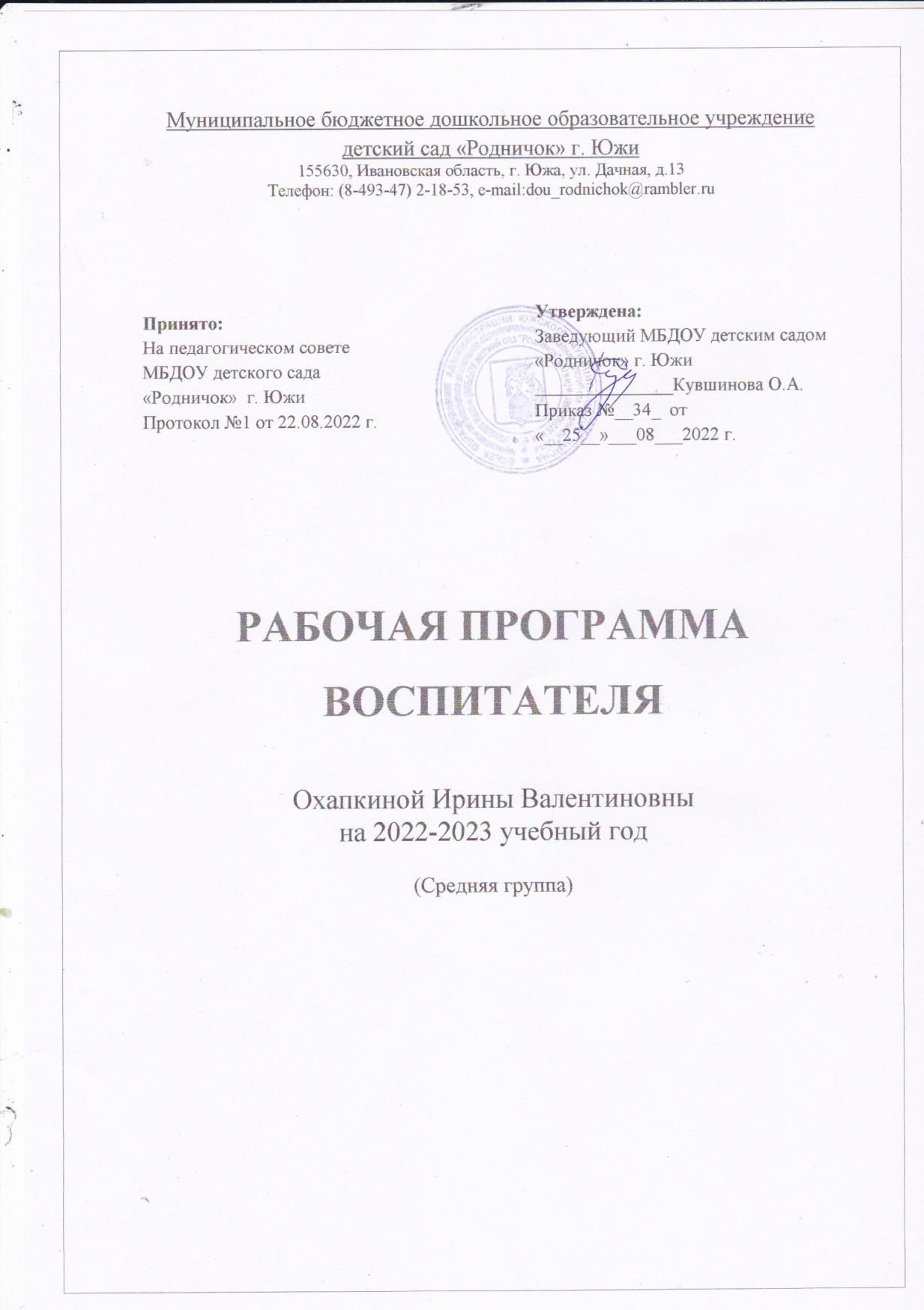 СОДЕРЖАНИЕрабочей программы:        1. Целевой разделПояснительная записка.  Рабочая программа по развитию детей средней  группы, далее - Программа, разработана в соответствии с основной образовательной программой МБДОУ детский сад «Родничок» на основе примерной общеобразовательной программы дошкольного образования «Детство» Т.И. Бабаевой, А.Г. Гогоберидзе, З.А. Михайловой 2014г, в соответствии с введением в действие Федерального государственного образовательного стандарта дошкольного образования (утвержден приказом Минобрнауки РФ от 17 октября 2013 года № 1155, зарегистрирован в Минюсте России 14.11.2013 № 30384).Программа определяет содержание и организацию образовательного процесса средней группы муниципального бюджетного дошкольного образовательного учреждения детский сад «Родничок», охватывает весь комплекс содержания и организации жизни и воспитания детей 4-5 лет в условиях ДОО, планирование культурно-досуговой, совместной деятельности воспитателя и дошколят, взаимодействие с семьями воспитанников.Программа строится на принципе личностно-ориентированного взаимодействия взрослого с детьми средней группы и обеспечивает физическое, социально-коммуникативное, познавательное, речевое и художественно-эстетическое развитие детей в возрасте от 4 до 5 лет с учетом их возрастных и индивидуальных особенностей.     Структура и содержание Программы определена сроком на 1 год и корректируется воспитателями в соответствии с реальными условиями, дополняется календарным планированием работы и комплексно-тематическим планом.Правовые документы, на основе которых разработана рабочая Программа:Федеральный Закон «Об образовании в РФ» 29 декабря 2012г. №273-ФЗ. Постановление от 15 мая 2013г.№ 26 «Санитарно-эпидемиологические требования к устройству содержания и организации режима работы дошкольных образовательных организаций» («Об утверждении САНПИН» 2.4.3049-13).Приказ Министерства образования и науки РФ от 17 октября 2013г. № 1155 «Об утверждении федерального государственного образовательного стандарта дошкольного образования» действует с 01.01.2014г.Приказ Министерства образования и науки РФ от 30 августа 2013г. № 1014 «Об утверждении порядка и осуществления образовательной деятельности по основным общеобразовательным программам дошкольного образования».Конституцией РФ ст.43, 72;Конвенцией о правах ребенка (1989 г.);Уставом ДОУ.1.1 Цели и задачи реализации программы средней группыЦелью программы является обеспечение эмоционального благополучия и положительного отношения детей к себе, к другим людям, к миру, их полноценное развитие в следующих сферах:    – социально-коммуникативной;    – познавательной;    – речевой;    – художественно-эстетической;    – физической.Цели Программы реализуются через решение следующих задач:укрепление физического и психического здоровья детей, совершенствование основных движений, воспитание культурно-гигиенических навыков и привычек;развитие связной речи, познавательной детской активности детей; обогащение практического сенсорного опыта; обучение приемам элементарного анализа, сравнения, группировки объектов по отдельным признакам; расширение представлений об окружающем мире:создание условий для дальнейшего развития самостоятельной сюжетно-ролевой игры, ролевого игрового поведения и взаимодействия в игровой подгруппе, интереса к театральным, подвижным, музыкальным и познавательно-развивающим играм.воспитание самостоятельности на основе овладения разнообразными умениями и способами деятельности.развитие доброжелательного отношения к взрослым и сверстникам, эмоциональной отзывчивости; воспитание культуры речевого общения и поведения;воспитание уверенности, стремления к самостоятельности и взаимодействию со взрослыми и сверстниками.1.2 Принципы и подходы к реализации образовательного процесса         Программа построена на основных принципах ФГОС:Поддержка разнообразия детства: сохранение уникальности и самооценки детства как важного этапа в общем развитии человека, само ценность детства – понимание (рассмотрение) детства как периода жизни значимого самого по себе, без всяких условий; значимого тем, что происходит с ребёнком сейчас, а не тем, что этот период есть подготовки к следующему периоду;Личностно – развивающий и гуманистический характер взаимодействия взрослых (родителей, законных представителей, педагогических и иных работников организации) и детей.Уважение личности ребёнка.Реализация Программы в формах, специфических для детей данной возрастной группы, прежде всего в форме игры, познавательной и исследовательской деятельности, в форме творческой активности, обеспечивающей художественно – эстетическое развитие ребёнка.            При разработке и реализации образовательной программы учитывались следующие принципы:Полноценное проживание ребенком всех этапов детства, обогащение детского развития.Принцип развивающего образования, в соответствии с которым главной целью дошкольного образования является развитие ребенка.Принцип научной обоснованности и практической применимости.Принцип интеграции содержания дошкольного образования в соответствии с возрастными возможностями и особенностями детей, спецификой и возможностями образовательных областей.Комплексно-тематический принцип построения образовательного процесса с ведущей игровой деятельностью.Принцип гуманизации, то есть признания уникальности и неповторимости личности каждого ребенка; признания неограниченных возможностей развития личного потенциала каждого ребенка; уважение к личности ребёнка со стороны всех участников образовательного процесса.Учёт этнокультурной ситуации развития детей, обеспечивающий учет национальных ценностей и традиций в образовании, восполняющий недостатки духовно-нравственного и эмоционального воспитания.Основой организации образовательного процесса является единство воспитательных, развивающих и обучающих целей и задач процесса образования детей дошкольного возраста, в ходе реализации, которых формируются такие качества, которые являются ключевыми в развитии дошкольников. Учитываются также возраст детей и необходимость реализации образовательных задач в определённых видах деятельности. Для детей старшего дошкольного возраста это:игровая деятельность (сюжетно – ролевая игра, как ведущий вид деятельности детей дошкольного возраста, а также игра с правилами и другие виды игр);коммуникативная (общение и взаимодействие со взрослыми и сверстниками);познавательно – исследовательская (исследования объектов окружающего мира и экспериментирования с ними; восприятие художественной литературы и фольклора);самообслуживание и элементарный бытовой труд (в помещении и на улице);конструирование из конструктора;изобразительная (рисование, лепка, аппликация);музыкальная (восприятие и понимание смысла музыкальных произведений, пение, музыкально – ритмические движения, игры на детских музыкальных инструментах);двигательная активность ребёнка (овладение основными движениями).1.3 Возрастные особенности детей средней группыСредний дошкольный возраст (4-5 лет). Дети 4-5 лет все еще не осознают социальные нормы и правила повеления, однако у них уже начинают складываться обобщенные представления о том, «как надо (не надо) себя вести».Для этого возраста характерно появление групповых традиций: кто где сидит, последовательность игр, как поздравляют друг друга с днем рождения, элементы группового жаргона и т. п.4-5-летние дети имеют дифференцированное представление о собственной гендерной принадлежности, аргументируют ее по ряду признаков («Я – мальчик, я ношу брючки, у меня короткая прическа», «Я – девочка, у меня косички, я ношу платьице»).Речь становится более связной и последовательной. Дети могут пересказать литературное произведение, рассказать по картинке, описать характерные особенности той или иной игрушки, передавать своими словами впечатления из личного опыта и вообще самостоятельно рассказывать.Развитию исполнительской деятельности способствует доминирование в данном возрасте продуктивной мотивации (спеть песню, станцевать танец, сыграть на детском музыкальном инструменте, воспроизвести простой ритмический рисунок.).В музыкально-художественной и продуктивной деятельности дети эмоционально откликаются на художественные произведения, произведения музыкального и изобразительного искусства, в которых с помощью образных средств переданы различные эмоциональные состояния людей, животных.Возрастные особенности детей среднего возраста (4-5 лет) более подробно изложены авторами УМК к программе «Детство» страницы 16-19. (Детство:Примерная образовательная программа дошкольного образования / Под ред. Т.П. Бабаева, А.Г. Гогоберидзе, О.В. Солнцева и др. - СПб.: ООО «Издательство «Детство-Пресс», Издательство РГПУ им. А.И. Герцена, 2014 - 321 с.)В 2021-2022 учебном году среднюю группу общеразвивающей направленности посещает 26 детей (приложение 1).Планируемые результаты освоения ПрограммыСпецифика дошкольного детства (гибкость, пластичность развития ребенка, высокий разброс вариантов его развития, его непосредственность и непроизвольность) не позволяет требовать от ребенка дошкольного возраста достижения конкретных образовательных результатов и обусловливает необходимость определения результатов освоения образовательной программы в виде целевых ориентиров. Целевые ориентиры дошкольного образования, представленные в ФГОС ДОУ, следует рассматривать, как социально - нормативные возрастные характеристики возможных достижений ребенка. Это ориентиры для педагогов и родителей, обозначающие направленность воспитательной деятельности взрослых.Планируемые результаты освоения Рабочей программы представлены ввиде целевых ориентиров образования в среднем возрасте, и они подробно описаны авторами УМК к программе «Детство»  (Детство: Примерная образовательная программа дошкольного образования / Под ред. Т.П. Бабаева, А.Г. Гогоберидзе, О.В. Солнцева и др. - СПб.: ООО «Издательство «Детство-Пресс», Издательство РГПУ им. А.И. Герцена, 2014 - 321 с.)Реализация Рабочей программы предполагает мониторинг развития детей средней группы общеразвивающей направленности.Воспитатель проводит его совместно со специалистами два раза в год.  Первые две недели сентябрь оценивается соответствие развития ребенка возрастным нормам, проводится в форме наблюдений за свободной деятельностью детей и в специально созданных педагогам ситуациях, результаты наблюдений отражаются в таблице «Возрастные особенности детей 4-5лет». В выводах указываем, соответствует развитие ребенка возрасту, превышение или отставание от нормы. Отмечаем, в каких областях идет отставание, распределяем детей на подгруппы для оптимизации работы и осуществления дифференцированного подхода, выделяем детей, нуждающихся в индивидуализации образовательного процесса.Последние две недели мая оценивается уровень усвоения ребенком программного материала по всем образовательным областям, проводится в форме наблюдений за свободной деятельностью детей и в специально созданных педагогам ситуациях, результаты наблюдений отражаются в таблице «Мониторинг усвоения программы детьми 4-5 лет». В выводах указываем, какой уровень освоения Программы у ребенка, в каких образовательных областях появилась положительная динамика или наоборот нет изменений, выясняем причины отставания и планируем работу на следующий учебный год (Приложение 2).По результатам мониторинг предыдущего учебного года и был разработан план с детьми для дальнейшего улучшения усвоения Программы.2.1 Целевые ориентиры образования для детей средней  группы.Ребенок может применять усвоенные знания и способы деятельности для решения несложных задач, поставленных взрослым. Доброжелателен в общении со сверстниками в совместных делах; проявляет интерес к разным видам деятельности, активно участвует в них. Овладевает умениями экспериментирования и при содействии взрослого активно использует их для решения интеллектуальных и бытовых задач. Сформированы специальные умения и навыки (речевые, изобразительные, музыкальные, конструктивные и др.), необходимые для осуществления различных видов детской деятельностиОткликается на эмоции близких людей и друзей. Испытывает радость от общения с животными и растениями, как знакомыми, так и новыми для него. Сопереживает персонажам сказок. Эмоционально реагирует на художественные произведения, мир природы.Проявляет стремление к общению со сверстниками, нуждается в содержательных контактах со сверстниками по поводу игрушек, совместных игр, общих дел, налаживаются первые дружеские связи между детьми. По предложению воспитателя может договориться со сверстником. Стремится к самовыражению в деятельности, к признанию и уважению сверстников.В играх наблюдается разнообразие сюжетов. Называет роль до начала игры, обозначает свою новую роль по ходу игры. Проявляет самостоятельность в выборе и использовании предметов- заместителей, с интересом включается в ролевой диалог со сверстниками. Выдвигает игровые замыслы, инициативен в развитии игрового сюжета. Вступает в ролевой диалог. В играх с правилами принимает игровую задачу, проявляет интерес к результату.Речевые контакты становятся более длительными и активными. Для привлечения и сохранения внимания сверстника ребенок использует средства интонационной речевой выразительности (силу голоса, интонацию, ритм и темп речи). Выразительно читает стихи, пересказывает короткие рассказы, передавая свое отношение к героям. Использует в речи слова участия, эмоционального сочувствия, сострадания для поддержания сотрудничества, установления отношений со сверстниками и взрослыми. С помощью образных средств языка передает эмоциональные состояния людей и животных.Движения стали значительно более уверенными и разнообразными. Ребенок испытывает острую потребность в движении, отличается высокой возбудимостью. Выполняет доступные возрасту гигиенические процедуры, соблюдает элементарные правила здорового образа жизни: рассказывает о последовательности и необходимости выполнения культурно-гигиенических навыков. Самостоятелен в самообслуживании, сам ставит цель, видит необходимость выполнения определенных действий. В привычной обстановке самостоятельно выполняет знакомые правила общения со взрослыми здоровается и прощается, говорит «спасибо» и «пожалуйста». По напоминанию взрослого старается придерживаться основных правил поведения в быту и на улице.Отличается высокой активностью и любознательностью. Задает много вопросов поискового характера: «Почему?», «Зачем?», «Для чего?», стремится установить связи и зависимости в природе, социальном мире. Владеет основными способами познания, имеет некоторый опыт деятельности и запас представлений об окружающем; с помощью воспитателя активно включается в деятельность экспериментирования. В процессе совместной исследовательской деятельности активно познает и называет свойства и качества предметов, особенности объектов природы, обследовательские действия.Имеет представления: — о себе: знает свои имя полное и краткое, фамилию, возраст, пол. Осознает некоторые свои умения («умею рисовать» и пр.), знания («знаю, о чем эта сказка»), Стремится узнать от взрослого некоторые сведения о своем организме (для чего нужны руки, ноги, глаза, ресницы и пр.); — о семье: знает состав своей семьи, рассказывает о деятельности членов своей семьи, о происшедших семейных событиях, праздниках, о любимых игрушках, домашних животных; — об обществе (ближайшем социуме), его культурных ценностях: беседует с воспитателем о профессиях работников детского сада: помощника воспитателя, повара, медицинской сестры, воспитателя, прачки; — о государстве: знает название страны и города, в котором живет, хорошо ориентируется в ближайшем окружении.Владеет разными способами деятельности, проявляет самостоятельность, стремится к самовыражению. Поведение определяется требованиями со стороны взрослых и первичными ценностными представлениями о том, «что такое хорошо и что такое плохо» (например, нельзя драться, нехорошо ябедничать, нужно делиться, нужно уважать взрослых и пр.). 11. Содержательный разделУчебный план реализации Основной Образовательной Программы в средней группе      Учебный план муниципального бюджетного дошкольного образовательного учреждения детского сада «Родничок» на 2021-2022 учебный год, реализующего Основную образовательную программу дошкольного образования муниципального бюджетного дошкольного образовательного учреждения детского сада «Родничок»г.Южа (далее – Образовательная программа Учреждения) с учетом примерной образовательной программой дошкольного образования «Детство» /Т.И. Бабаева, А.Г. Гогоберидзе, О.В. Солнцева и др. – СПб., 2014 г./ разработан в соответствии с нормативными документами указанными выше.Режим работы детского сада - пятидневная рабочая неделя с 10-часовым пребыванием детей в режиме полного дня (с 07.30 час.до 17.30 час.)Распределение количества НОД основано на принципах:соблюдение права воспитанников на дошкольное образование;дифференциации и вариативности, которое обеспечивает использование в педагогическом процессе модульный подход;соотношение между обязательной частью (не менее 60% от общего объема образовательной программы дошкольного образования по направлениям социально-коммуникативного, познавательного, речевого, художественно-эстетического и физического развития) и частью – формируемой участниками образовательных отношений (не более 40 % общего объема).отражение специфики МБДОУ ДС «Родничок»:а) учёт особенностей возрастной структуры;б) учёт приоритетного направления деятельности.В соответствии с требованиями ФГОС дошкольного образования обе части являются взаимодополняющими, сохраняя комплексность подхода в направлениях развития и образования детей (далее - образовательные области):Социально-коммуникативное развитие;Познавательное развитие;Речевое развитие;Художественно-эстетическое развитие;Физическое развитие.3. Планирование образовательной деятельности в соответствии с направлениями развития детей, представленными в пяти образовательных областяхСоциально-коммуникативное развитиеИзвлечение из ФГОС ДО: Социально-коммуникативное развитие направлено на усвоение норм и ценностей, принятых в обществе, включая моральные и нравственные ценности; развитие общения и взаимодействия ребенка со взрослыми и сверстниками; становление самостоятельности, целенаправленности и саморегуляции собственных действий; развитие социального и эмоционального интеллекта, эмоциональной отзывчивости, сопереживания, формирование готовности к совместной деятельности со сверстниками, формирование уважительного отношения и чувства принадлежности к своей семье и к сообществу детей и взрослых в организации; формирование позитивных установок к различным видам труда и творчества; формирование основ безопасного поведения в быту, социуме, природе.Содержание работы:Дошкольник входит в мир социальных отношений (эмоции, взаимоотношения и сотрудничество, правила культуры поведения, общения с взрослыми и сверстниками, семья, детский сад).Развиваем ценностное отношение к труду (труд взрослых и рукотворный мир, самообслуживание и детский труд).Формирование основ безопасного поведения в быту, социуме, природе.Познавательное развитиеИзвлечение из ФГОС ДО:Познавательное развитие предполагает развитие интересов детей, любознательности и познавательной мотивации; формирование познавательных действий, становление сознания; развитие воображения и творческой активности; формирование первичных представлений о себе, других людях, объектах окружающего мира, о свойствах и отношениях объектов окружающего мира (форме, цвете, размере, материале, звучании, ритме, темпе, количестве, числе, части и целом, пространстве и времени, движении и покое, причинах и следствиях и др.), о малой родине и Отечестве, представлений о социокультурных ценностях нашего народа, об отечественных традициях и праздниках, о планете Земля какобщем доме людей, об особенностях её природы, многообразии стран и народов мира.Содержание работы:Развитие сенсорной культуры.Формирование первичных представлений о себе, других людях.Формирование первичных представлений о малой Родине и Отечестве, многообразии стран и народов мира.Ребёнок открывает мир природы.Первые шаги в математику, исследуем и экспериментируем.Речевое развитиеИзвлечение из ФГОС ДО:Речевое развитие включает владение речью как средством общения и культуры; обогащение активного словаря; развитие связной, грамматически правильной диалогической и монологической речи; развитие речевого творчества; развитие звуковой и интонационной культуры речи, фонематического слуха; знакомство с книжной культурой, детской литературой, понимание на слух текстов различных жанров детской литературы; формирование звуковой аналитико-синтетической активности как предпосылки обучения грамоте.Содержание работы:Владение речью как средством общения и культуры.Развитие связной, грамматически правильной диалогической и монологической речи, развитие речевого творчества.Обогащение активного словаря.Развитие звуковой и интонационной культуры речи, фонематического слуха. Формирование звуковой аналитико-синтетической активности как предпосылки обучения грамоте.Знакомство с книжной культурой, детской литературой.Художественно-эстетическоеИзвлечение из ФГОС ДО:Художественно-эстетическое развитие предполагает развитие предпосылок ценностно-смыслового восприятия и понимания произведений искусства (словесного, музыкального, изобразительного), мира природы; становление эстетического отношения к окружающему миру; формирование элементарных представлений о видах искусства; восприятие музыки, художественной литературы, фольклора; стимулирование сопереживания персонажам художественных произведений; реализацию самостоятельной творческой деятельности детей (изобразительной, конструктивно-модельной, музыкальной,  и др.).Содержание работы:Приобщение к искусству.Изобразительная деятельность.Конструктивно-модельная деятельность.Музыкально-художественная деятельность.Физическое развитиеИзвлечение из ФГОС ДО:Физическое развитие включает приобретение опыта в следующих видах деятельности детей: двигательной, в том числе связанной с выполнением упражнений, направленных на развитие таких физических качеств, как координация и гибкость; способствующих правильному формированию опорно-двигательной системы организма, развитию равновесия, координации движения, крупной и мелкой моторики обеих рук, а также с правильным, не наносящем ущерба организму, выполнением основных движений (ходьба, бег, мягкие прыжки, повороты в обе стороны), формирование начальных представлений о некоторых  видах спорта, овладение подвижными играми с правилами; становление целенаправленности и саморегуляции в двигательной сфере; становление ценностей здорового образа жизни, овладение его элементарными нормами и правилами (в питании, двигательном режиме, закаливании, при формировании полезных привычек и др.).Содержание работы:Двигательная деятельность.Становление у детей ценностей здорового образа жизни, овладение его элементарными нормами и правилами.2. Дополнительное образование (КРУЖОК) «Волшебный пластилин» с использованием нетрадиционной художественной техники изобразительного искусства пластилинографии для детей среднего дошкольного возраста  4–5 летЦель: развитие художественно-творческих способностей у детей среднего дошкольного возраста, через художественно-изобразительную деятельность, посредством нетрадиционной техники – пластилинографииЗадачи:Учить создавать лепные картины с изображением полуобъёмных предметов на горизонтальной поверхности, посредством пластилинографии.Развивать творческие способности детей. Формировать умение передавать простейший образ предметов, явлений окружающего мира посредством пластилинографии;Развивать осязание и мелкую моторику рук через освоение нетрадиционной техники работы с пластилином.Закреплять умение работать на заданном пространстве;Закреплять приёмы лепки; воспитывать усидчивость, аккуратность в работе.Развивать зрительно-пространственные навыки ориентировки на листе бумаги;развивать внимание, память, речь, мышление;воспитывать стремление к поиску, самостоятельности.Принципы работы:Связь знаний, умений с жизнью, с практикой.От простого к сложному.Доступность.Системность знаний.Воспитывающая и развивающая направленность.Активность и самостоятельность.Учет возрастных и  индивидуальных особенностей.Этапы кружковой работы с детьми:• опрос-анкетирование родителей, изучение интересов и потребностей детей;• изучение методических рекомендаций;• создание условий для проведения кружковой работы;• подведение итогов.Предполагаемые результаты работы:• у ребёнка развивается интерес к творческой деятельности;• усвоены основные приёмы работы в технике пластилинографии;• мелкая моторика развита на достаточном уровне;•ребёнок проявляет аккуратность при работе с пластилином, умеет последовательно выполнять работу и доводить начатое дело до конца.3. Планирование взаимодействия с семьями воспитанников.        В современных условиях дошкольное образовательное учреждение является единственным общественным институтом, регулярно и неформально взаимодействующим с семьей, то есть имеющим возможность оказывать на неё определенное влияние.3.1 Задачи:	формирование психолого-педагогических знаний родителей;приобщение родителей к участию в жизни ДОУ;оказание помощи семьям воспитанников в развитии, воспитании и обучении детей;изучение и пропаганда лучшего семейного опыта.3.2 В основу совместной деятельности семьи и дошкольного учреждения заложены следующие принципы:единый подход к процессу воспитания ребёнка; открытость дошкольного учреждения для родителей;взаимное доверие во взаимоотношениях педагогов и родителей; уважение и доброжелательность друг к другу;дифференцированный подход к каждой семье;равно ответственность родителей и педагогов.На сегодняшний день в ДОУ осуществляется интеграция общественного и семейного воспитания дошкольников со следующими категориями родителей:с семьями воспитанников;с будущими родителями.3.3 Формы взаимодействия с родителями включает:ознакомление родителей с результатами работы ДОУ на общих родительских собраниях, анализом участия родительской общественности в жизни ДОУ;ознакомление родителей с содержанием работы ДОУ, направленной на физическое, психическое и социальное развитие ребенка;участие в составлении планов: спортивных и культурно-массовых мероприятий, работы родительского комитета целенаправленную работу, пропагандирующую общественное дошкольное воспитание в его разных формах;обучение конкретным приемам и методам воспитания и развития ребенка в разных видах детской деятельности на семинарах-практикумах, консультациях и открытых занятиях (Приложение 3).4. Углублённое направление группы- Приобщение к русской народной культуре.4.1  это программа по ознакомлению детей с жизнью, бытом и творчеством русского народа, ориентированная на нравственно-патриотическое и художественно–эстетическое воспитание детей. Цель программы:Формирование и развитие основ духовно-нравственной культуры детей посредством приобщения их к духовным ценностям русского народа, ознакомлению с историей, бытом, традициями и русскими народными промыслами.Задачи:Познакомить с культурой, бытом и традициями русского народа;Знакомить с различными образцами устного народного творчества, взятыми из литературных, этнографических, исторических источников и адаптированных для детей; прививать нравственные ценности, присущие русскому народу;Приобщать детей к народному декоративно-прокладному искусству в условиях собственной практической творческой деятельности; воспитывать устойчивый интерес к народному творчеству как эталону красоты, чувство гордости и патриотизма за богатое культурное наследие России;Знакомить с народными традициями и праздниками, отражающими характер времён года, сезонные работы, повадки птиц и животных;Ввести детей в круг основных православных праздников, показать их тесную и органическую связь с народной жизнью, познакомить с основами духовности народа и традиционного уклада жизни, а также с особенностями подготовки и проведения праздничных дней, пробудить чувство сопричастности к традициям нашего народа;Развивать и обогащать словарный запас;Воспитывать любовь и уважение к Отчизне: ее народу, культуре, истории, святыням, фольклору, традициям народа.При создании Программы были учтены следующие принципы:Принцип доступности:учет возрастных особенностей детей;адаптированность материала. Принцип систематичности и последовательности:постепенная подача материала от простого к сложному;частое повторение пройденного материала. Принцип дифференциации:создание предметно-развивающей среды для усвоения материала. Принцип интеграции:позволяет использовать данную Программу как часть комплексной программы в дошкольном образовательном учреждении;Принцип вариативности:дает возможность творчески использовать материал, подбирая методические приемы;Принцип реалистичности:связь с жизнью.Формы работы с детьми:Беседы;Занятия на основе метода интеграции;Рассматривание подлинных изделий народного искусства, иллюстраций, альбомов, открыток, таблиц;Посещение мини-музея «Русская изба»;Выставки совместных работ по декоративно-прикладному искусству в детском саду;Дидактические игры;Экспериментирование с различными художественными материалами;Развлечения, фольклорные праздники, посиделки;Заучивание считалок, закличек, прибауток, небылиц, потешек, стихов, русских народных песен;Использование народных игр, в том числе хороводов.Занятие проводится один раз в неделю, во второй половине дня.Продолжительность занятий соответствует возрастным и индивидуальным особенностям развития детей.Для определения эффективности работы по приобщению дошкольников к истокам русской народной культуре были выбраны следующие показатели:Быт и предметы обихода;Традиции и обычаи русской народной культуры;Устное народное творчество;Русское народные, календарные праздники;Русские народные промыслы. Ожидаемые результаты:Обогащение и систематизация знания детей о культуре, быте и традициях русского народа;Проявление любознательности к истории своего народа, его прошлому, к народным промыслам; Умение передавать свои знания о промыслах в разных видах продуктивной деятельности;Обогащение знаниями об основных православных праздниках, о духовном мире;Уважительное отношение к родителям, заботливое отношение к младшим; знание традиций своей семьи, бережное отношение к ним;Воспитание любви к своему краю, чувства гордости за свою малую родину, ее достижения и культуру.Коррекционная работа5.1 Целью коррекционной работы в группе для детей с особыми возможностями здоровья является – обеспечение коррекции недостатков в физическом и (или) психическом развитии различных категорий детей с ограниченными возможностями здоровья и оказания помощи детям этой категории в освоении общеобразовательной программы.        Задачи коррекционной работы:выбор и реализация образовательного маршрута в соответствии с особыми образовательными потребностями ребёнка;преодоление затруднений в освоении общеобразовательной программы.        Содержание коррекционной работы:выявление особых образовательных потребностей детей с ограниченными возможностями здоровья, обусловленных недостатками в их физическом и (или) психическом развитии;осуществление индивидуально ориентированной психолого-медико-педагогической помощи детям с ограниченными возможностями здоровья с учётом особенностей психофизического развития и индивидуальных возможностей детей (в соответствии с рекомендациями психолого-медико-педагогической комиссии);возможность освоения детьми с ограниченными возможностями здоровья общеобразовательной программы и их интеграция в образовательном учреждении.Основу коррекционной работы составляют следующие принципиальные положения:коррекционная работа включается во все направления деятельности ДОУ;все специалисты осуществляют коррекционную работу.5.2  Направления работы с детьми инвалидами – таких детей в группе нет6. Традиции группыТрадиционные события, праздники, мероприятияКультурно - досуговая деятельностьКультурно-досуговая деятельность – важное направление организации жизни детей в детском саду, который способствует:культурному отдыху детей, их эмоциональной разрядке, что необходимо для психического и физического здоровья дошкольников; развитию детского творчества в различных видах художественной деятельности;развитию способностей к импровизации, готовности к экспромту;созданию условий для творческого взаимодействия детей и взрослых;формированию коммуникативной культуры детей;расширению кругозора детей, обогащению разнообразными впечатлениями средствами интеграции содержания различных образовательных областей;формированию представлений о формах культурного отдыха, воспитанию потребности в культурных развлечениях.Культурно-досуговая деятельность имеет широкий спектр влияния на воспитание и развитие ребенка, на формирование его «Я-концепции». Но главной, приоритетной задачей является создание условий для эмоционального отдыха детей, снятия психического напряжения (что чрезвычайно важно для современного ребенка, испытывающего стрессы и напряжения). Реализация этого условия требует от педагогов умения организовать детский досуг, сделать его игровым, импровизационным, веселым и радостным для каждого ребенка. С целью обеспечения психологического комфорта педагоги должны реализовывать задачи в соответствии с возрастом детей.Задачи педагога по организации досуга детей.Отдых. Развивать желание в свободное время заниматься интересной и содержательной деятельностью. Формировать основы досуговой культуры (игры, чтение книг, рисование, лепка, конструирование, прогулки, походы и т. д.).Развлечения. Создавать условия для проявления культурно-познавательных потребностей, интересов, запросов и предпочтений, а также использования полученных знаний и умений для проведения досуга. Способствовать появлению спортивных увлечений, стремления заниматься спортом.Праздники. Формировать у детей представления о будничных и праздничных днях. Вызывать эмоционально положительное отношение к праздникам, желание активно участвовать в их подготовке (украшение групповой комнаты, музыкального зала, участка детского сада и т. д.). Воспитывать внимание к окружающим людям, стремление поздравить их с памятными событиями, преподнести подарки, сделанные своими руками.  Самостоятельная деятельность. Создавать условия для развития индивидуальных способностей и интересов детей (наблюдения, экспериментирование, собирание коллекций и т. д.). Формировать умение и потребность организовывать свою деятельность, соблюдать порядок и чистоту.  Развивать умение взаимодействовать со сверстниками, воспитателями и родителями.Творчество. Развивать художественные наклонности в пении, рисовании, музицировании. Поддерживать увлечения детей разнообразной художественной и познавательной деятельностью, создавать условия для посещения кружков и студий.Традиции группы.Ребенок приходит в детский сад и его поведение становится более осознанным. Попадая в новую среду, ребенок узнает новые модели поведения, осваивает новые для него формы человеческих отношений. У ребенка начинают формироваться нравственные качества, стремления, идеалы. И этому формированию немало способствуют те, порой уникальные традиции, которые существуют не только в детском саду, а конкретно в каждой группе детского сада. Каждая такая традиция направлена, прежде всего на сплочение коллектива. И если воспитатели в группе придерживаются гуманного подхода к детям, где каждый ребенок – личность, а все вместе – дружный коллектив, то именно традиции помогают ребенку освоить ценности коллектива, способствуют чувству сопричастности сообществу людей, учат прогнозировать развитие событий и выбирать способы действия. Поэтому создание групповых традиций в детском саду и их передача следующему поколению воспитанников – необходимая и нужная работа.В нашей группе традиции играют большую роль в укреплении дружеских отношений, оказывают большую помощь в воспитании детей. Традиции, в которых дети принимают непосредственное участие все вместе и с воспитателем, прочно откладываются в детской памяти и уже неразрывно связаны с детством, с воспоминанием о детском садике, как о родном общем доме, где каждый ребенок любим и уважаем. Каждая традиция направлена на достижение определенной воспитательной цели и проверена временем:«Доброе утро!».Цель: Обеспечить постепенное вхождение ребенка в ритм жизни группы, создать хорошее настроение, настроить на доброжелательное общение со сверстниками.«Мое настроение».Цель: Наблюдение воспитателем за эмоциональным состоянием каждого ребенка с целью оказания своевременной коррекции и поддержки развития личности ребенка.  «Отмечаем день рождения».Цель: Развивать способность к сопереживанию радостных событий, вызвать положительные эмоции, подчеркнуть значимость каждого ребенка в группе.«Знакомство с сотрудниками ДОУ».Цель: Знакомить детей с профессиями детского сада, воспитывать уважение к людям различных профессий, которые работаю в детском саду. Способствовать расширению контактов со взрослыми людьми.«Мастерская добрых дел».Цель: Приобщение детей и родителей к совместному творчеству, с целью установления доброжелательной атмосферы в семье и расширения знаний детей о своих близких людях.  «В гостях у книжки».Цель: Прививать детям культуру чтения книг, расширять кругозор, воспитывать любовь и бережное отношение к книгам. «Чистая пятница».Цель: Воспитывать в детях уважение к труду, вызвать радость от участия в общем труде.  «Мы всегда вместе».Цель: Формирование между детьми доброжелательных дружеских отношений.111.  ОРГАНИЗАЦИОННЫЙ РАЗДЕЛ3.1    Режим дня воспитанниковВ детском саду разработан гибкий режим дня, учитывающий возрастные психофизиологические возможности детей, их интересы и потребности, обеспечивающий взаимосвязь планируемых занятий с повседневной жизнью детей в детском саду. Кроме того, учитываются климатические условия (в течение года режим дня меняется дважды)Пребывание детей в нашей группе определяется циклограммой организации образовательной деятельности, включая гибкий режим жизнедеятельности, режим двигательной деятельности, систему оздоровительных мероприятий, график питания, учебный план, которые корректируется в зависимости от сезона.Режим дня в группе, составлен в соответствии с возрастными особенностями детей и способствует их гармоничному развитию. Ежедневная продолжительность прогулки детей составляет 3-4 часа. Прогулку мы организуем 2 раза в день: в первую половину – до обеда и во вторую половину дня - после дневного сна или перед уходом детей домой.Для детей от 4 до 5 лет дневной сон организуют однократно продолжительностью не менее 2,5 часов.Максимально допустимый объём образовательной нагрузки в первой половине дня в средней группе не превышает 40 минут.Режим жизнедеятельности детей средней группы  (холодный период)Режим жизнедеятельности детей средней группы  (теплый период)Организация двигательного режима детейПри включении детей в двигательный режим мы создаём условия для возникновения положительных эмоций, что достигается путём положительной оценки, музыкального сопровождения. Мы способствуем постепенному освоению техники движений, целенаправленно формируем физические качества, проявляем активность в разных видах двигательной деятельности (организованной или самостоятельной).Модель двигательного режимасредней группыДвигательная деятельность ребёнка обеспечивает удовлетворение органической потребности в движении, воспитание ловкости, смелости, гибкости.ОБРАЗОВАТЕЛЬНАЯ ДЕЯТЕЛЬНОСТЬ В ХОДЕ РЕЖИМНЫХ МОМЕНТОВ     Расписание непрерывной непосредственно-образовательной деятельности на 2022– 2023 учебный год3.2  Комплексно-тематическое планирование образовательной деятельности3.3. Организация развивающей предметно-пространственной среды группы и прогулочного участка средней группыСозданная в средней группе общеразвивающей направленности развивающая предметно-пространственная среда является содержательно-насыщенной, трансформируемой, полифункциональной, вариативной, доступной и безопасной и обеспечивает:возможность общения и совместной деятельности детей (в том числе детей разного возраста) и взрослых; возможность двигательной активности детей, а также возможности для уединения;учет национально-культурных, климатических условий и возрастных особенностей детей;соблюдение требований нормативно-правовых документов.РППС в группе строилась в соответствии с рекомендациями программы «Детство» (Детство:Примерная образовательная программа дошкольного образования / Под ред. Т.П. Бабаева, А.Г. Гогоберидзе, О.В. Солнцева и др. - СПб.: ООО «Издательство «Детство-Пресс», Издательство РГПУ им. А.И. Герцена, 2014 - 321 с.)Пространство группового помещения организовано в виде хорошо разграниченных развивающих центров с учетом принципа комплексирования и свободного зонирования:Познавательное развитие:центр природы "В гостях у природы», «Юные огородники»центр экспериментирования «Хочу все знать», «Почемучки»;центр математического развития «Заниматики»;Речевое развитие:  книжный центр «Книжки дом»;центр развития моторики «Бусинки, шнурочки ,мозаика»;центр дидактических игр «Размышляй».  Физическое развитие:  центр спортивных игр «Тропа здоровья»;центр подвижных игр «Крепыши».Художественно-эстетическое развитие: центр детского творчества «Цветик-семицветик»;центр ряженья и театрализованных игр «Волшебный сундучок»;центр музыкальных игр «До-ми-соль-ка»Социально-коммуникативное развитие:центр уединения «Я в домике»;центр для сюжетно-ролевой игры «Больница», «Магазин», «Почта», «Дом, семья», «Салон красоты», «Автомастерская» и т.д.центр безопасности «ПДДшка»Приложение 1.Средняя группа №3 (Список детей)общеразвивающей   направленности4-5 летПриложение 2Перспективный план работы с родителями в средней группена 2022-2023 учебный год.Сентябрь  1.Родительское собрание. Доклад «Воспитание заботливости в семье».Цели и задачи на новый учебный год. Настроить родителей на плодотворную совместную работу по плану и правилам группы на новый учебный год.Проведение анкетирования, с целью получения новых сведений о родителях.2.Анкетирование «Чего вы ждете от детского сада в этом учебном году»     3.Оформление родительского уголка на осеннюю тему.     4. Консультации: «Возрастные особенности детей 4-5 лет», «Что почитать ребенку на ночь»      5. Памятка родителям по созданию благоприятной семейной атмосферы.    6.Беседа «Драчуны. Как исправить ситуацию». Совместный поиск путей решения проблем воспитания.   7.Творческий семейный конкурс. Фотовыставка «Незабываемые дни лета». Поделиться воспоминаниями о лете, заинтересовать лучшими местами отдыха на следующий год.  8.Рассмотреть возрастные и индивидуальные особенности детей    4-5 лет; познакомить родителей с задачами и особенностями образовательной работы, задачами дошкольного учреждения на новый учебный год; научить родителей наблюдать за ребенком, изучать его, видеть успехи и неудачи, стараться помочь ему развиваться в его собственном темпе; активизировать работу по развитию речи детей через сюжетно-ролевые игры.Октябрь1.Папка - передвижка: «Цвет, форма и величина в развивающих играх»» Дать углубленные знания о математических развивающих играх для родителей 2. Консультации: «Какие лучше купить настольные игры по математике». «Если у вас застенчивый ребенок»     3.Индивидуальные беседы: «Режим дня и его значение в жизни ребёнка» «Как одевать ребенка» «Если ребенок не хочет ходить в детский сад»4.Наглядный материал для родителей «Возрастные особенности дошкольников 4-5 лет»Привлечь родителей к информации об возрастных особенностях детей в среднем возрасте.«Что такое семья?»5. Осенний праздникРазвивать желание проводить активно совместные праздники, получать удовлетворение от подготовленных общим коллективом развлечений, воспитывать сплочённость. Способствовать созданию положительных эмоций.6.Конкурс поделок из овощей, фруктов, семян «Дары осени».Привлечь родителей к совместному творчеству, развивать желание участвовать в жизни группы. Совет «Из каких материалов лучше сделать поделку в группу»7 .Калейдоскоп добрых дел: совместное изготовление родителями  и детьми атрибутов к сюжетно - ролевым играм.    8. Папка – передвижка «Осень пришла!».Ноябрь 1.Индивидуальные беседы «Культура поведения ребёнка в детском саду, в общественных местах и дома». Дать родителям знания о воспитании у ребёнка культуры поведения. «Необходимость вакцинации против гриппа» (медсестра), Ознакомление родителей с приемами профилактики простудных заболеваний в осенний период«Чем занять ребёнка в выходные, «Если у ребёнка плохой аппетит»     2 . Оформление стенда «Уголок здоровья».Информация «Профилактика ОРВИ» «Вакцинация против гриппа «ЗА» и «ПРОТИВ»Привлечь родителей к данной информации.3 Папка - передвижка «Роль дидактической игры в семье и детском саду!» Дать знания о важности настольно – развивающих игр, их значении, подборе для детей этого возраста, проведение игры, правилах.Изготовление в группу новой развивающей игры    4. Подготовка к празднику «День матери».Папка – передвижка «День матери».Поздравление мам.Побуждать детей и родителей к совместной подготовке мероприятия. Способствовать созданию положительных эмоций.   5.Памятки для родителей «По созданию благоприятной семейной  атмосферы», «Как отвечать на детские вопросы»   6. Калейдоскоп добрых дел: «Наши меньшие друзья!», изготовление родителями и детьми кормушек для птиц .Декабрь   1.Папка - передвижка «Здравствуй, Зимушка Зима!» «Новый год в детском саду и дома»   2.Наглядный материал для родителей «Что такое Новый год?»3. Консультации: «Безопасный Новый год», «Одежда детей зимой», «Здравствуй, Зимушка Зима!», «Ласковое воспитание», «Воспитываем внимание и  усидчивость»4Творческий семейный  конкурс «Лучшее Новогоднее украшение для группы»Приобщить родителей к совместной групповой деятельности, дать возможность всем семьям проявить творчество.   5.Индивидуальные беседы: «Как одевать ребёнка в зимнее время», «Чем занять ребенка в зимние каникулы?»,«Важные номера», «Ребенок в автомобиле»6.Буклет «Воспитание культурно – гигиенических навыков». Настроить родителей на совместную работу по привитию детям культурно – гигиенических навыков.7.Привлечь родителей к украшению группы к предстоящему празднику. 8.Новогодний утренник. Развивать желание проводить активно совместные праздники, получать удовлетворение от подготовленных общим коллективом развлечений, воспитывать сплочённость.Январь1.Наглядный материал для родителей «Праздник  Рождество»2.Консультации: «Приобщаем ребенка к изобразительному искусству», «О роли природы в развитии дошкольного возраста», «Показываем детям пример во всём», «Зачем быть вежливым»3.Папка – передвижка «Учимся кататься на лыжах»4.Беседы «Осторожно, гололед» «Детское любопытство» «Чем заняться с ребенком в свободный вечер» «Как вы используете часы общения с ребенком»5.Консультации «Где найти витамины зимой» «Желание быть первым», «Двигательная активность, здоровье и развитие ребенка»6.Праздник «Старый Новый год». Прощание с елкой. Создать праздничную, тёплую, доброжелательную атмосферу на празднике.7.Буклет «Играем дома всей семьей» Предложить родителям дома с детьми поиграть в развивающие игры. Советы по играм. 8.Калейдоскоп добрых дел: Снежные постройки на участке детского сада, Воспитывать сплоченность группы, желание поделится своей радостью, впечатлениями.9.Родительское собрание. Доклад «Роль семьи в воспитании дошкольников»Семья для ребенка дошкольника первое основное звено, которое связывает его жизнь с общественной средой, что это важно очень. «Безопасность ребенка на улице» Продолжать формировать у детей и родителей заинтересованность и желание в совместной деятельности. Обозначить возможные опасности для ребенка дошкольного возраста; определить роль родителей в формировании навыков безопасного поведения детей.Февраль1.Консультации «Значение домашних животных для нравственного воспитания ребёнка»», «Как правильно общаться с ребенком», «Как провести выходной день с детьми» «Секреты воспитания вежливого ребёнка» Информировать родителей о важности данного вопроса.2.Индивидуальные беседы «Как научить ребенка любить природу»«Взрослый мир в детских мультфильмах»3. Фотогазета «Как мы всей семьей катались на лыжах, коньках, санках». Зимние виды спорта. Познакомить детей с зимними видами спорта.Развивать у детей и взрослых положительную мотивацию к занятиям физической культурой и спортом, а также потребности в новых знаниях о способах сохранения и укрепления здоровья.4. Творческая выставка «Мой папа лучше всех», изготовление подарков к 23 февраляВоспитывать любовь и уважение детей к своим папам, дедушкам, Российской армии.Создать праздничную, тёплую, доброжелательную атмосферу.5.Наглядный  материал для родителей: «Поздравляем наших пап»«Уроки светофора»6.Совместное создание в группе огорода «Что посадим в огороде».        Март1.Творческая выставка детских работ « Как я маме помогаю», «Моя мама самая красивая». Изготовление подарков к 8 марта.Привлечение внимания родителей к детскому творчеству; формирование уважительного отношения к детским работам.2.Праздник для мам «8  марта!» Создать праздничную, тёплую, доброжелательную атмосферу на празднике. Чаепитие.3.Наглядный материал для родителей: «Весна пришла!», «Поздравляем  наших  мам», «Прилет птиц», «Осторожно, гололед!», «Внимание, сосульки!»4.Индивидуальные беседы «Чтение и рассказывание сказок для развития речи ребенка» «Как учить стихи дома», «Как правильно одеть ребенка на прогулку весной»5.Советы родителям: «Читайте  вместе с ребёнком», «Игры и упражнения по развитию речи».6.Консультации «Значение рисования, лепки и аппликации для всестороннего воспитания и развития ребенка»,«Воспитание культурно-гигиенических навыков и здоровье ребенка». «Как превратить чтение в удовольствие», «Какие сказки читать детям?»7.Папка – передвижка «Книга – лучший друг детей» Привлекать родителей и детей к совместным семейным чтениям детской дошкольной литературы, воспитывать любовь к книге.8. Анкета для родителей по вопросам привития детям бережного отношения к книгам.Апрель1. Наглядный материал для родителей «День смеха», «День космонавтики» Привлечь внимание родителей к информации    2.Творчески семейный  конкурс «Волшебный космос»3.Консультации «Пальчиковые игры» «Почему ребенок врет: ложь и фантазия», «Во что играть с детьми», «Безопасная детская площадка» «Как повысить самооценку ребенку», «Одинаково ли воспитывать дочерей и сыновей?»4.Беседы «Проблемы ребенка в общении», «Компьютер и телевизор: за и против» «Воспитан ли ваш ребенок» «Болезни грязных рук»5.О. Б. Ж. Буклет «Пожарная безопасность» « Соблюдайте правила дорожного движения»Объединение усилий педагогов и родителей по приобщению детей к основам пожарной безопасности, правилам дорожного движения.6. Буклеты «Не играй со Спичками – это опасно!», «Знайте и соблюдайте правила пожарной безопасности», «Что делать в случае пожара», «Соблюдайте правила дорожного движения!»7.Анкета для родителей по соблюдению правил дорожного движения8. Калейдоскоп добрых дел:  Подготовка участка совместно с родителями для прогулок детей в теплый период «Самый лучший участок – наш».Май 1.Родительское собрание. Доклад «Что мешает нашим детям быть самостоятельными»Успешность ребенка в разных видах деятельности во многом зависит от умения действовать самостоятельно. Итоги. Презентация «Вот и стали мы на год взрослее»Познакомить родителей с достижениями и успехами их детей; подвести итоги совместной деятельности воспитателя, детей и родителейПодготовка к проведению летнего оздоровительного сезона.Анкетирование «По результатам года»    2.Фотовыставка « Из жизни нашей группы»    3.Папка – передвижка «День Победы!» «Профилактика кишечных заболеваний» (мед.сестра)     4.Выставка – конкурс рисунков « Великая Победа!»5. Консультации «Организация совместного семейного отдыха на природе» «Как избежать неприятностей на природе». «О микробах», «Как отвечать на детские вопросы»6.индивидуальные беседы «Режим дня в детском саду на летний период»: «как предупредить несчастный случай на отдыхе с детьми». Советы и рекомендации.(медсестра). «Профилактика кишечных инфекций»       7.Памятки: «Солнечный удар», «Польза плавания»8. Буклет «Рекомендации по безопасности детей в летний период»      9.Калейдоскоп добрых дел: посадка деревьев, кустарников, цветов.10.Папка - передвижка «Дисциплина на улице – залог безопасности пешеходов». Привлечь родителей к полезной и нужной информации.IЦЕЛЕВОЙ РАЗДЕЛПояснительная записка    3Цели и задачи реализации программы    31.2.Принципы и подходы к реализации программы    41.3.Краткая характеристика особенностей детей развития среднего  возраста    5Планируемые результаты    6Целевые ориентиры образования в среднем возрасте    6II СОДЕРЖАТЕЛЬНЫЙ РАЗДЕЛСодержание образовательной работы по пяти образовательным областям     7Социально-коммуникативное развитие     7Познавательное развитие     9Речевое развитие    11Художественно-эстетическое развитие  13Физическое развитие  15Дополнительное образование (кружковая работа)    17Особенности взаимодействия педагогического коллектива с семьями воспитанников    18Задачи взаимодействия педагога с семьями воспитанников    18Принципы взаимодействия     18Формы работы с родителями    19Углубленное направление группы    19Цели и задачи работы    19Коррекционная работа     20    5.1  Цели, задачи, принципы коррекционной работы    20  5.2 Направления работы с детьми инвалидами    21     6 Традиции группы    22IIIОРГАНИЗАЦИОННЫЙ РАЗДЕЛОрганизация  режима пребывания детей  в группе    23Режим дня для детей в теплый период года    231.2Режим дня для детей холодный  период года    242.Комплексно-тематическое планирование образовательного процесса    253Особенности организации развивающей предметно-пространственной среды.1    27   3.1  Принципы организации предметно-пространственной среды    27   3.2Система развивающей предметной  среды в группе.    28Реальное участие родителейв жизни ДОУФормы участияПериодичностьсотрудничестваВ проведении мониторинговых исследований-Анкетирование- Социологический опрос-интервьюирование3-4 раза в годПо мере необходимостиВ создании условий- Участие в субботниках по благоустройству территории;-помощь в создании предметно-развивающей среды;-оказание помощи в ремонтных работах;2 раза в годПостоянноежегодноВ управлении ДОУ- участие в работе родительского комитета; педагогических советах.По плануВ просветительской деятельности, направленной на повышение педагогической культуры, расширение информационного поля родителей-наглядная информация (стенды, папки-передвижки, семейные и групповые фотоальбомы, фоторепортажи «Из жизни группы», «Копилка добрых дел», «Мы благодарим»;-памятки;-консультации, семинары, семинары-практикумы, конференции;- распространение опыта семейного воспитания;-родительские собрания;1 раз в кварталОбновление постоянно1 раз в месяцПо годовому плану1 раз в квартал1 раз в месяцВ воспитательно-образовательном процессе ДОУ, направленном на установление сотрудничества и партнерских отношенийс целью вовлечения родителей в единое образовательное пространство-Дни открытых дверей.- Дни здоровья.- Совместные праздники, развлечения.-Встречи с интересными людьми.- Участие в творческих выставках, смотрах-конкурсах.- Мероприятия с родителями в рамках проектной деятельности.2 раза в год1 раз в кварталПо плануПо плануПостоянно по годовому плануРежимные моменты4-5 летУтренний прием на свежем воздухе, игры.07.30-08.00Утренняя гимнастика08.00-08.10Завтрак08.10-08.40Игры, подготовка к НОД08.40-09.00Непосредственно-образовательнаядеятельность09.00-09.40Игры. Подготовка к прогулке.(дополнительное образование)09.40-10.30Второй завтрак10.30-10.40Подготовка к прогулке.10.40-10.55Прогулка10.55-12.00Возращение с прогулки, подготовка к обеду.12.00-12.20Обед12.20-12.40Дневной сон12.40-15.00Пробуждение и оздоровительная гимнастика после сна15.00-15.20Игры в группе15.20-15.55«Уплотненный полдник15.55-16.10Игры, занятия по интересам16.10-17.30Режимные моменты4-5 летУтренний прием на свежем воздухе, игры.07.30-08.00Утренняя гимнастика08.00-08.10Завтрак08.10-08.40Подготовка к прогулке08.40-09.00Прогулка09.00-10.20Возращение с прогулке, подготовка к второму завтраку09.20-10.30Второй завтрак10.30-10.40Подготовка к прогулке.10.40-10.55Прогулка10.55-12.00Возращение с прогулки, подготовка к обеду.12.00-12.20Обед12.20-12.40Дневной сон12.40-15.00Пробуждение и оздоровительная гимнастика после сна15.00-15.30Уплотненный полдник15.30-15.55Игры, занятия по интересам15.55-16.40Подготовка к прогулке, прогулка,игры, уход детей домой16.40-17.30Двигательный режимАлгоритм проведенияДлительностьПримечаниеУтренняя гимнастикаЕжедневно5-7 минКол-во ОРУ: 3-4 (повторы4-5 раз). Комплекс составляется на 2недели. Формы проведениязанятий: традиционные, игровое,сюжетно-игровое.Музыкальное занятие2 раза в неделю20 минФизкультурное занятие3 раза в неделю20 минКол-во ОРУ: 4-5 (повторы4-5 раз),Кол-во О.Д.: 2-3 (одно новое),Формы проведения занятий: традиционные, игровое, поединому игровому сюжетФизкультминуткаежедневнодо 3 минКомплекс состоит из 3-5упражненийКомплексы подбираются с учетом характера предшествующихзанятий.Подвижные игры на прогулке, в режимныемоментыежедневно15-20 мин2-3 игры разной подвижностиСпортивные игрыВ соответствии с программой и временем годаФизкультурный досуг1 раз в месяц15-20 минАктивный двигательный подъемежедневно10 минПосле снаДыхательная гимнастикаежедневно1-2 упражненияИспользуется при проведении утренней и бодрящей гимнастики после сна, физкультурных занятий, виндивидуальной работес детьми.Инд. раб.с детьми по развитию движенийежедневно5-10 минУтром и вечером напрогулкеСамостоятельная деятельность детейежедневноВ течение дняДинамическая паузаПо необходимости5-10 минУтренняя гимнастикаежедневноКомплексы закаливающих процедурежедневноГигиенические процедурыежедневноСитуативные беседы при проведении режимных моментовежедневноЧтение художественной литературыежедневноДежурстваежедневноПрогулкиежедневноСамостоятельная деятельность детейежедневноИграежедневноСамостоятельная деятельность детей в центрах (игровых уголках)ежедневноДни неделиСредняя группаПонедельник1.Социализация2.Музыкальное занятиеВторник1.Математическое развитие2.Физическое развитиеСреда1. Мир искусства – аппликация.2.Мир музыкиЧетверг1.Мир искусства –рисование. 2.Физическое развитие.Пятница1. Речевое развитие2. Мир искусства- лепкаНеделяТемаСентябрьСентябрь1 неделяДень Знаний. Мой детский сад.2 неделяЗолотая осень3 неделяДорожная безопасность4 неделяЗнакомимся с русским бытомОктябрьОктябрь1 неделяЯ и мир искусства2 неделяМоя семья3 неделяНасекомые4 неделяЗнакомимся с разными материаламиНоябрьНоябрь1 неделяЯ и мир искусства2 неделяЗнакомимся с дымковской игрушкой Дополнительно: Мой любимый город3 неделяПоздняя осень4 неделяМы осторожны с огнём Дополнительно: Посуда. Продукты питания.ДекабрьДекабрь1 неделяПосиделки. Народные узоры2 неделяПрирода родного края зимой3 неделяВолшебница зима4 неделяНовый год – веселый праздник.ЯнварьЯнварь2 неделяГжель.3 неделяМоё здоровье4 неделяНаши любимые книжкиФевральФевраль1 неделяЗнакомимся со штрихом и графикой. Рисунки Е.И. Чарушина2 неделяМоя Россия. Символика3 неделяДень защитника Отечества.4 неделяНародные традиции. Праздник масленицы.МартМарт1 неделяЖенский день – 8 Марта.2 неделяВесна. Приметы весны (птицы, животные, растения)Встречаем весну Красну3 неделяКладовые земли4 неделяНаш дом - ЗемляАпрельАпрель1 неделяХохлома2 неделяКосмос. День космонавтики.3 неделяНеделя театра в дет.саду4 неделяДень Земли.Водоёмы нашего краяМайМай1 неделяДни воинской славы. День Победы!2 неделяЧто мы узнали о народных промыслах3 неделяВолшебница вода4 неделяСветофорчик№п/пФ.И.О. ребенкаДата рождения